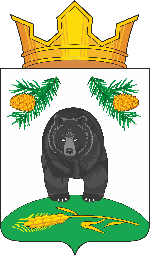 АДМИНИСТРАЦИЯ НОВОКРИВОШЕИНСКОГО СЕЛЬСКОГО ПОСЕЛЕНИЯПОСТАНОВЛЕНИЕ11.05.2021                                                                                                                     № 42с. НовокривошеиноКривошеинского районаТомской областиОб окончании  отопительного периода 2020-2021г.г. на территории  Новокривошеинского сельского поселенияВ соответствии с постановлением Правительства Российской Федерации от 06.05.2011 № 354 «О предоставлении коммунальных услуг собственникам и пользователям помещений в многоквартирных домах и жилых домов» в связи с установившейся среднесуточной температурой наружного воздуха выше +8С0 в течение 5 суток подряд   ПОСТАНОВЛЯЮ:1.Установить дату окончания отопительного сезона 2020-2021г.г. на территории Новокривошеинского сельского поселения с 24.00 часов 28 мая 2021 года.2.Рекомендовать обществу с ограниченной ответственностью «Водовод-М», поставляющих тепло на объекты социальной сферы, в жилые дома закончить отопительный сезон в указанный срок.3.Опубликовать настоящее постановление в информационном бюллетене  Новокривошеинского сельского поселения и разместить на официальном сайте муниципального образования Новокривошеинского сельского поселения в информационно-телекоммуникационной сети «Интернет». 4. Постановление вступает в силу с даты его подписания.5. Контроль за исполнением настоящего постановления оставляю за собой.Глава Новокривошеинского сельского поселения                                   А.О. Саяпин(Глава Администрации)							